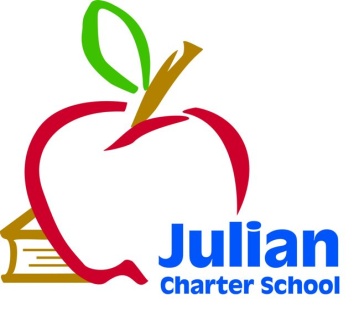 JCS Governing Board Meeting
Friday, June 6, 2014Alpine Academy1832 Alpine Blvd619-445-15259:00 a.m. Open Session11:00 a.m.  Closed SessionJulian Charter School  P. O. Box 2470  1704 Cape Horn  Julian, CA  92036-2470Julian Charter School  P. O. Box 2470  1704 Cape Horn  Julian, CA  92036-2470Board Members:Roxanne Huebscher, President (Riverside Parent); Kathleen Hedrick, Treasurer (Orange County Parent); Suzanne Schumacher, Secretary (San Diego Parent); Kevin Ogden, Member (JUSD Superintendent): Teresa Saueressig, Community Member at LargeAgenda TopicsAgenda Topics1.	Call to Order 1.	Call to Order 2.	Approval of Agenda3.	Approval of March 7, 2014 Meeting Minutes4.	Comments from Members of the Public Concerning Items Not on the Agenda5.	Comments from Members of the Board Concerning Items Not on the Agenda6.	Board TrainingUpdate on the 5 Questions Training and Strategic Plan Goals7.	Consent AgendaConsent AgendaApproval of Warrants from February 15, 2014  – May 16, 2014Ratification of New Hires, Terminations, and Resignations  from February 28, 2014 – May 6, 20148.	Executive Director’s ReportFacilities UpdateAcademy UpdateStudent Numbers UpdateSchool Goals 2013-2014School Goals 2014-2015 (suggested)Audit UpdateCompensation for positions off the salary schedule—should an employee be here a specific amount of time to take the “bump” on the schedule?9.	CBO ReportOverview 2013-20142014-2015 Budget10.            Human Resource ReportComprehensive Salary Schedule for 2014-2015Employee Handbook – no changes at this time11.	Special Education ReportCurrent Numbers and Services Being ProvidedCAHSEE Status for 2014 Graduates2013-2014 CAHSEE Graduates12.	The Board of Directors will discuss or take action on the following itemsApproval of 2014-2015 BudgetApproval of this item will allow the Chief Business Officer to forward information to the district and the County Office of Education.Resolution for Borrowing funds Against Property TaxesApproval of this item will allow JCS to borrow funds against our property taxes.Board Meeting Schedule for 2014-2015Approval of this item will finalize the location of the board meetings for next school year.Approval of Resolution for WarrantsApproval of this item will allow Jennifer Cauzza, Cameron Byrd, Barbara Kingsbury, or Chad Leptich to pick up warrants from the county.Williams Uniform Complaints Quarterly ReportThe board is asked to review and approve the quarterly report per the Uniform Complaint Procedure (Williams).Comprehensive Salary Schedule for 2014-2015Approval of this item will finalize the salary schedule for 2014-2015 with 5% increase to “old” 08-09 Comprehensive Salary Schedule.  Should an employee be employed for a certain amount of time before the “bump” is received?Employee HandbookApproval of the 2014-2015 JCS Employee Handbook will bring it up to date.CAHSEE GraduatesApproval of this item will allow seven graduates to receive a diplomaPublic Hearing of LCAPThis is a Public Hearing for input on the Charter’s LCAP proposal.  Formal approval will be at the June 9th Board MeetingOrganizational Consulting Center (OCC) contractsApproval of this item will allow JCS to continue professional coaching to the next tier of JCS Lead TeachersSchool Pathways AgreementApproval of this item will allow JCS to continue our services with School Pathways.Corrected 504 policyPermission for Executive Directory and/or staff members to use their vacation days to pay for chaperoning student travel trips for the 2014-2015 school year Approval of this item will allow the Executive Director, or other personnel, to use vacation days to pay for their “seat” on the East Coast and European student travel trips for the 2014-2015 school year. 13.	Closed SessionExecutive Director’s Evaluation (Formal)Personnel IssuesPossible Litigation—update on legal issuesPublic Employee Discipline/Dismissal/Release as per Govt. Code 5495714.	Items for Next Agenda Meeting Pupil Fee Policy ApprovalUpdated PoliciesMembers of the public who would like to review materials pertaining to the agenda prior to the meeting may do so by requesting a packet from the Executive Director.In compliance with the Americans with Disabilities Act, if you need special assistance, disability-related modifications or accommodations, including auxiliary aids or services, in order to participate in the public meetings of the School’s governing board, please contact the Director at 760-765-3847.  Notification 72 hours prior to the meeting will enable the School to make reasonable arrangements to ensure accommodations and accessibility to this meeting.  Upon request, the School shall also make available this agenda and all other public records associated with this meeting in appropriate alternative formats for persons with a disability.Next MeetingNext Meeting: Monday, June 9, 2014  8:30 a.m.                                                    San Diego Academy and via Teleconference Friday, September 12, 2014, 8:30 a.m.                                                                 Location:  Murrieta 